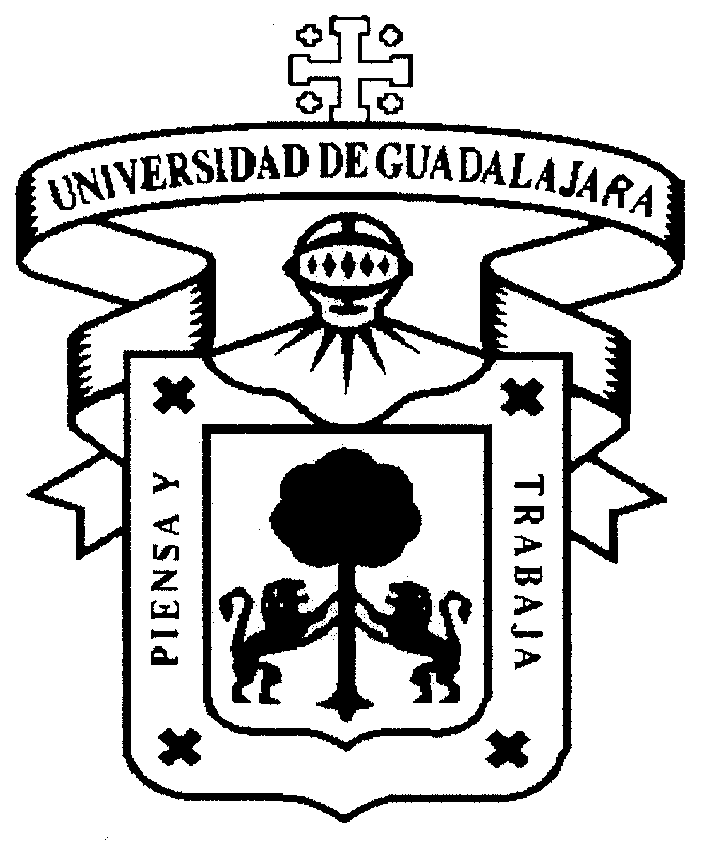 DATOS PERSONALES DEL SOLICITANTE                                                                                           Atentamente solicito sean aprobados la modalidad y el trabajo de titulación que a continuación indico:DESEMPEÑO ACADEMICO SOBRESALIENTEExcelencia académicaTitulación por promedioEXAMENESExamen global de certificación profesional (CENEVAL)Examen global teórico                              PRODUCCION DE MATERIALES EDUCATIVOSGuías comentadas o ilustradasPaquete didácticoINVESTIGACION Y ESTUDIOS DE POSGRADOTrabajo monográfico de actualizaciónSeminario de titulaciónTESIS E INFORMESTesisInformes de prácticas profesionalesTitulo del trabajo a realizar:  __________________________________________________________________________________________________________________________________________________________________________________________________Llénese solo en caso de que la modalidad requiera la elaboración de un trabajo.  Para informe de actividades profesionales, proponga un tema principal.Propongo como director de tesis a: _________________________________________________________________________________Propongo como asesor de tesis a: __________________________________________________________________________________Agradezco cumplidamente su atención:          Firma del solicitante                                                                                             Recibió por el Comité de TitulaciónLlene a máquina y anexe a esta solicitud los documentos indicados en la guía, según la modalidad solicitada. Si se trata de un trabajo grupal (2), cada integrante debe llenar copia de esta solicitud.INFORMACION CURRICULAR DEL SOLICITANTE                                                                            (Todos los datos solicitados se requieren para fines estadísticos y son confidenciales)EXPOSICION DE MOTIVOS(Explique las razones principales por las que desea titularse con esta modalidad. Agregue hojas adicionales en caso necesario) 